18th September 2018
Dear Parent/Carer,Re: Maternity NewsMrs Nahal (4N) will be leaving us on the 16th November to have a baby.  Temporary cover will be put in place until week beginning the 17th December when Mrs Leaver will be rejoining us as class teacher until the end of the summer term.  I’m sure you will join us in congratulating Mrs Nahal on her imminent arrival.Kind Regards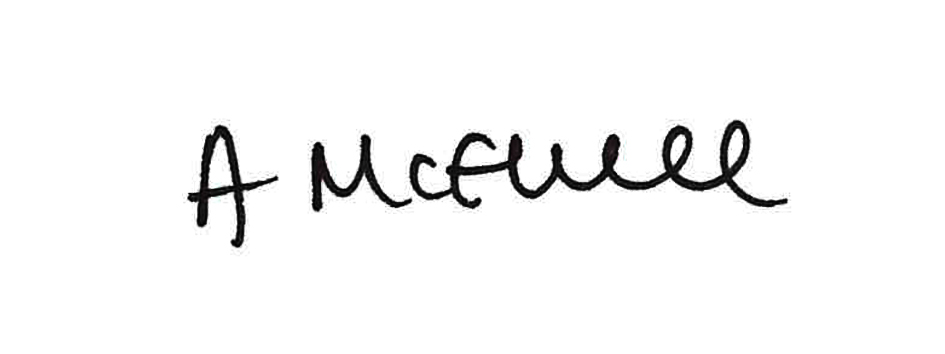 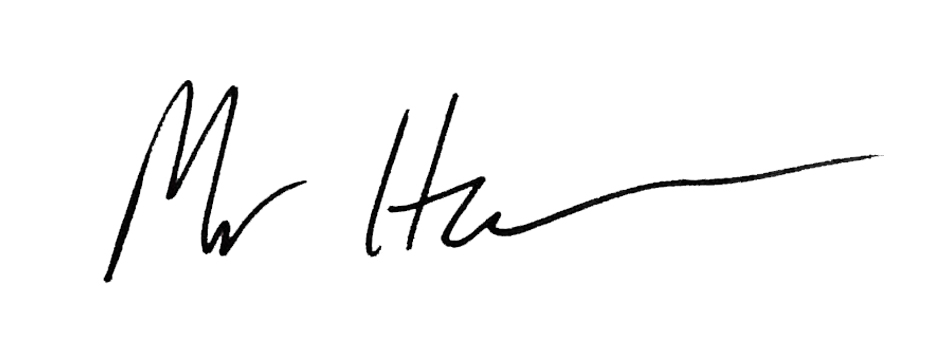 Mr Hytch and Mrs McElweeCo-Headteachers  